第５２回関東中学校卓球大会　群馬大会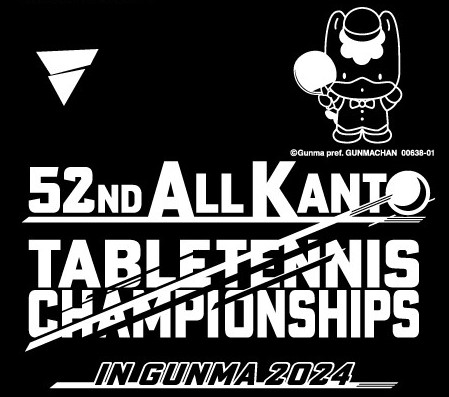 大会記念Ｔシャツ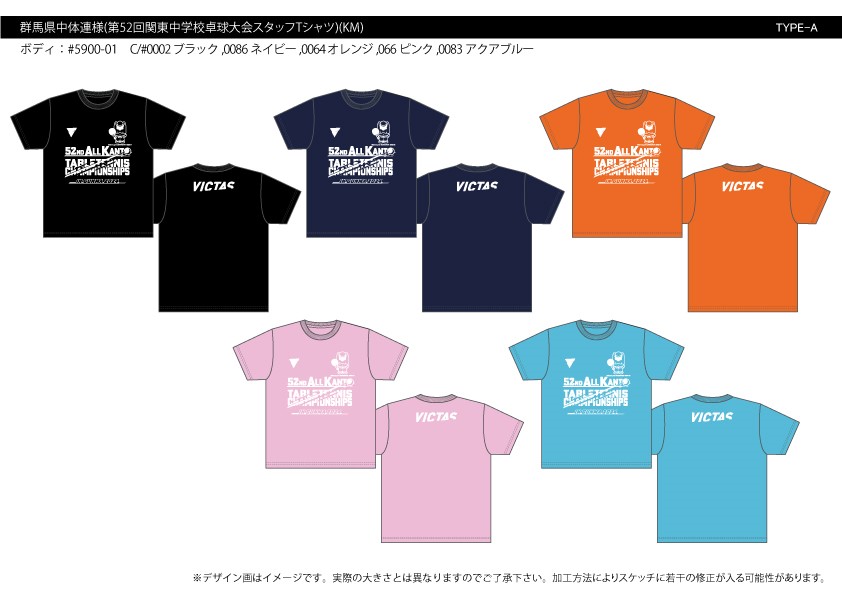 